Оставить отзыв о работе МОУ Шэръягская ООШ Вы можете перейдя по ссылке https://bus.gov.ru/.Перед Вами откроется окно, в котором необходимо нажать на меню в верхнем левом углу: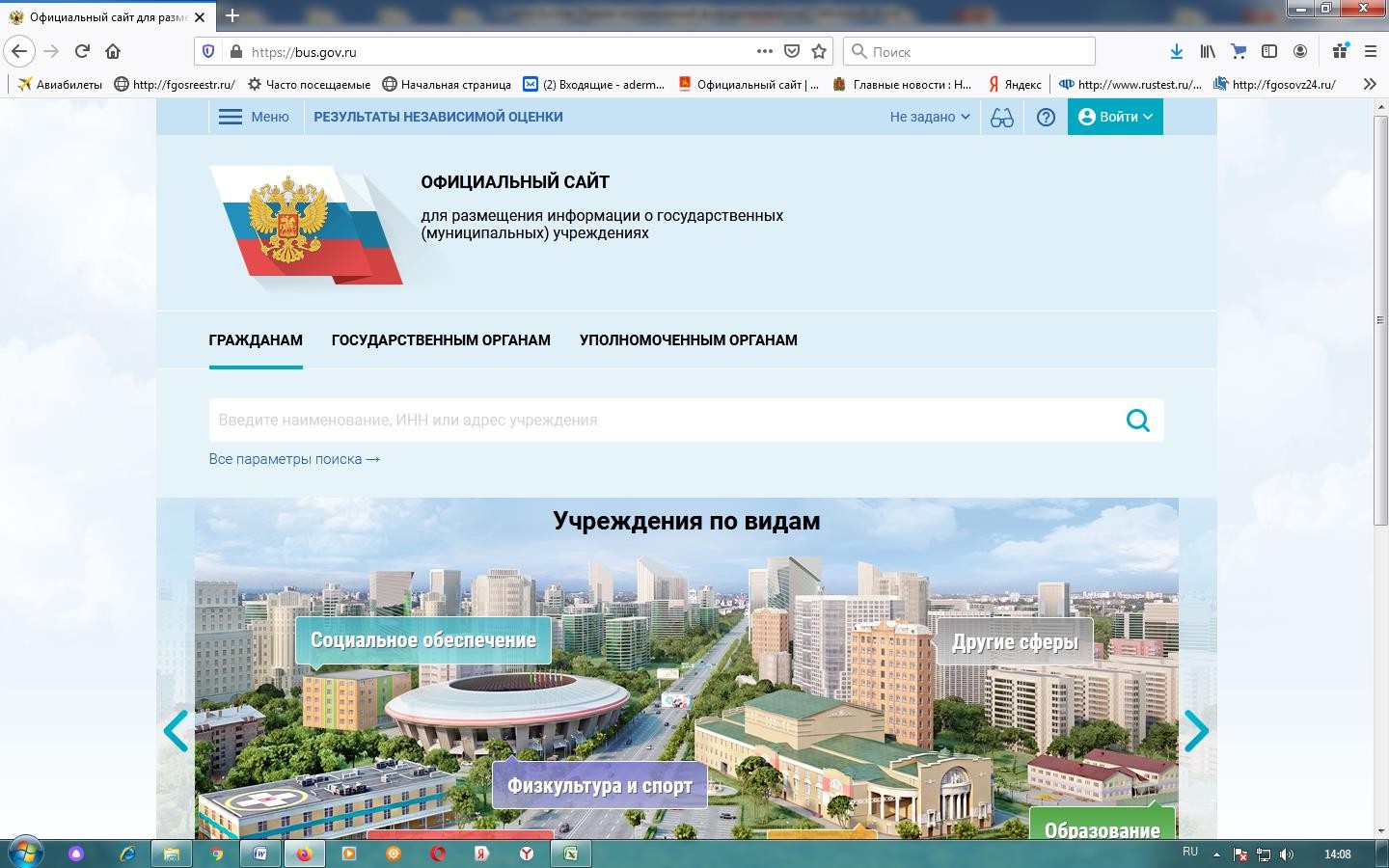 Далее необходимо выбрать реестр организаций: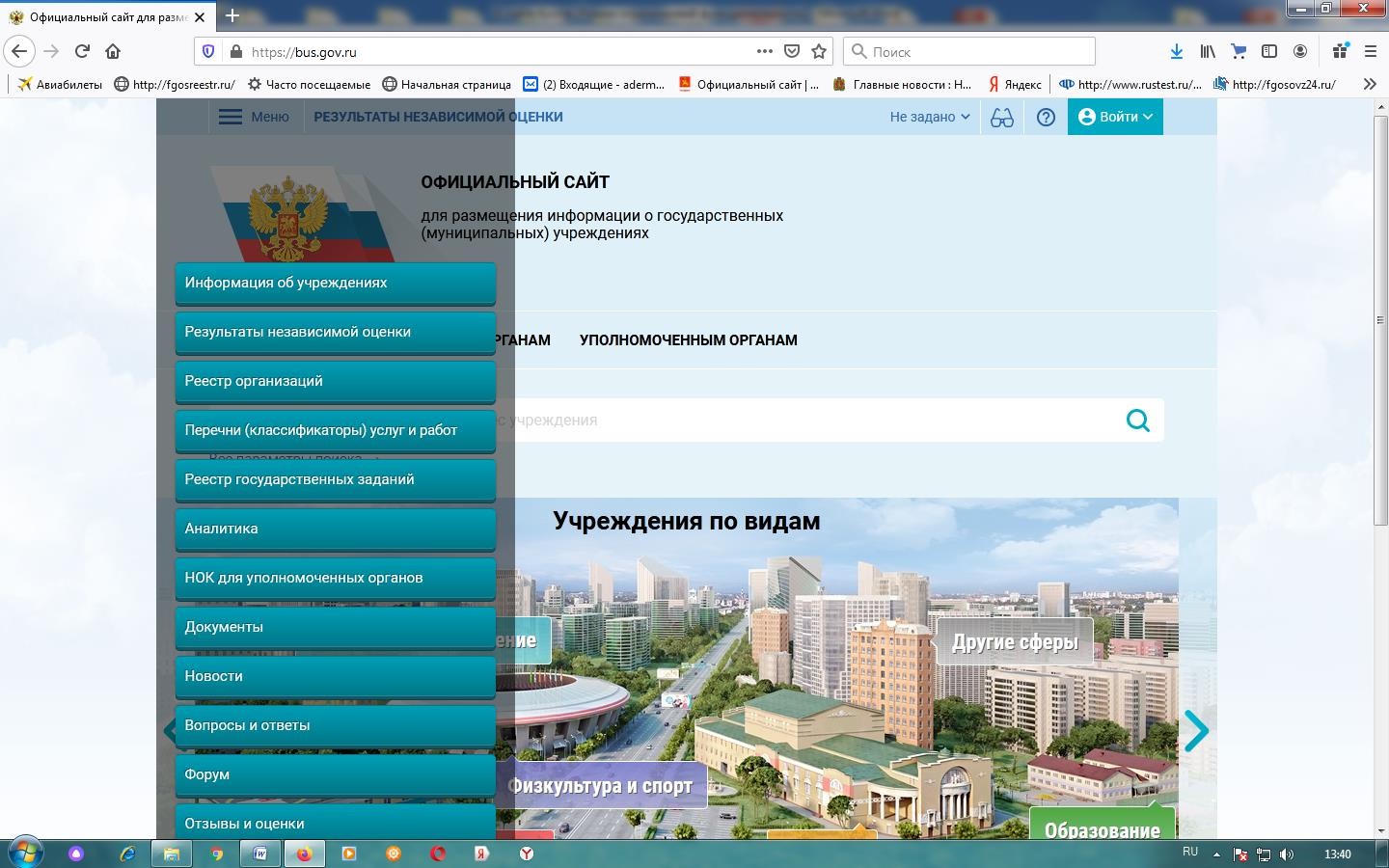 Перед Вами откроется следующее окно, где необходимо в верхнем правом углу нажать на кнопку «Войти»: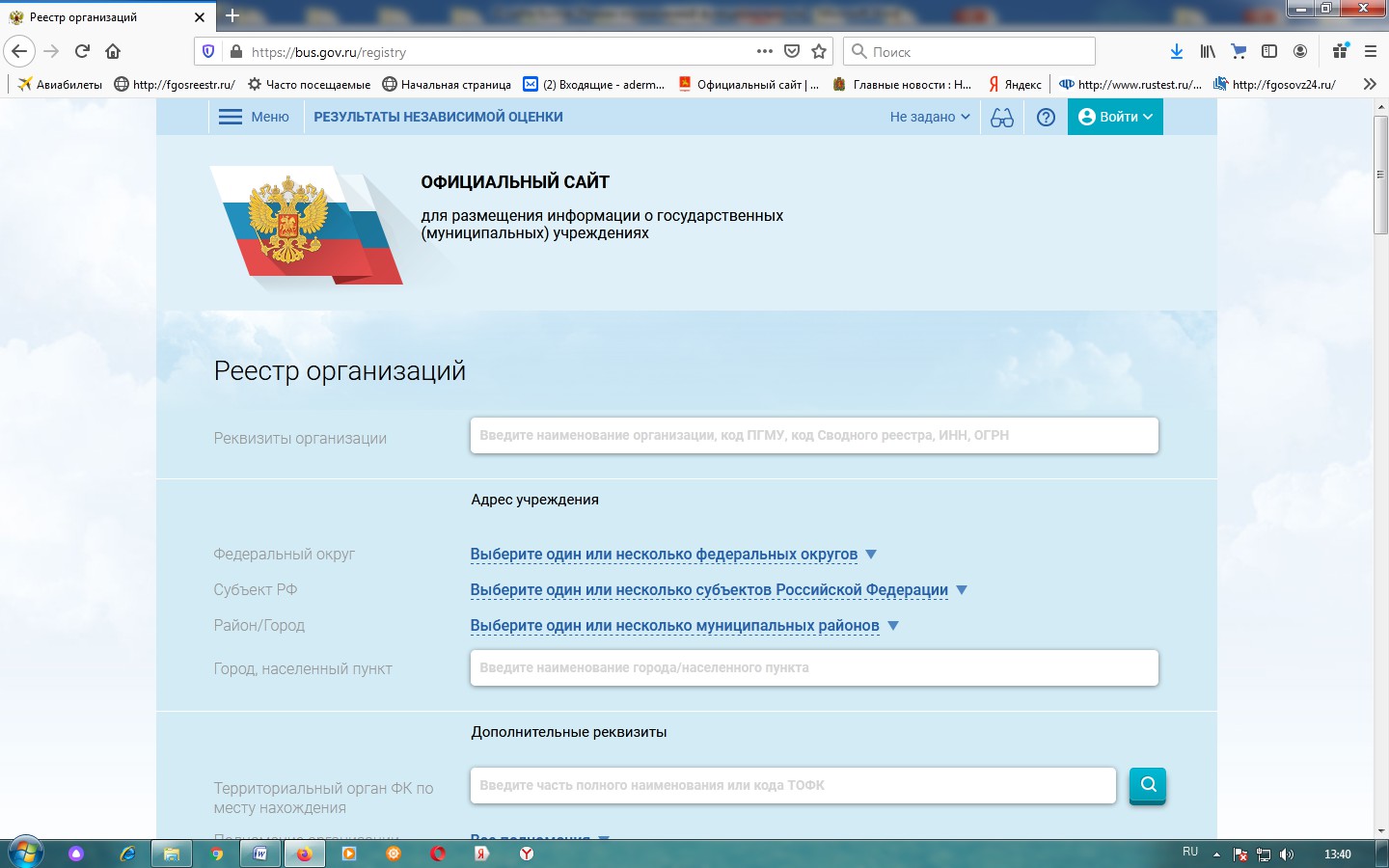 Далее выбираем «Госуслуги»: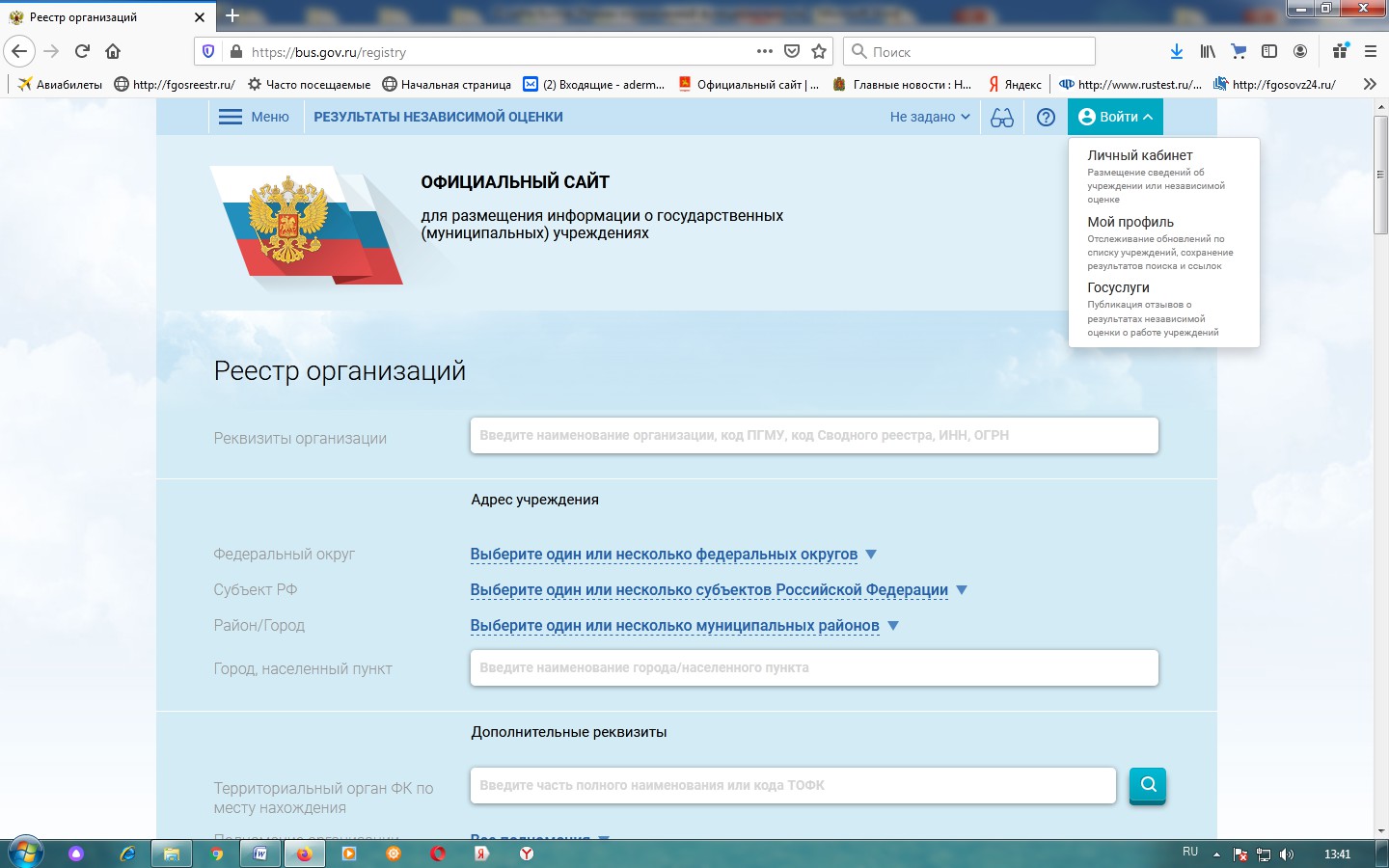 После чего Вы будете перенаправлены на сайт Госуслуг.Здесь необходимо будет пройти авторизацию либо через телефон или почту, либо через СНИЛС, заполнив все необходимые поля: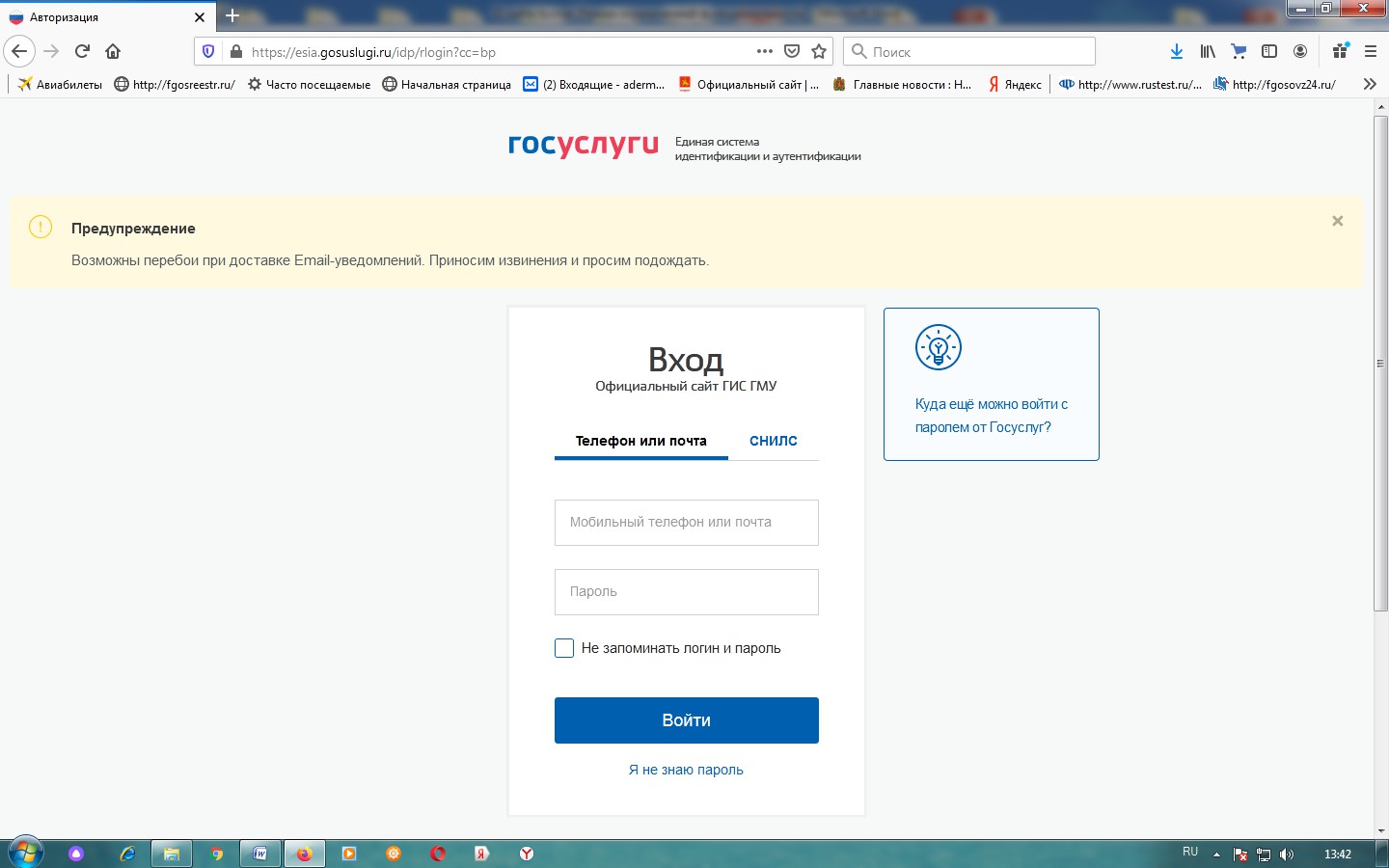 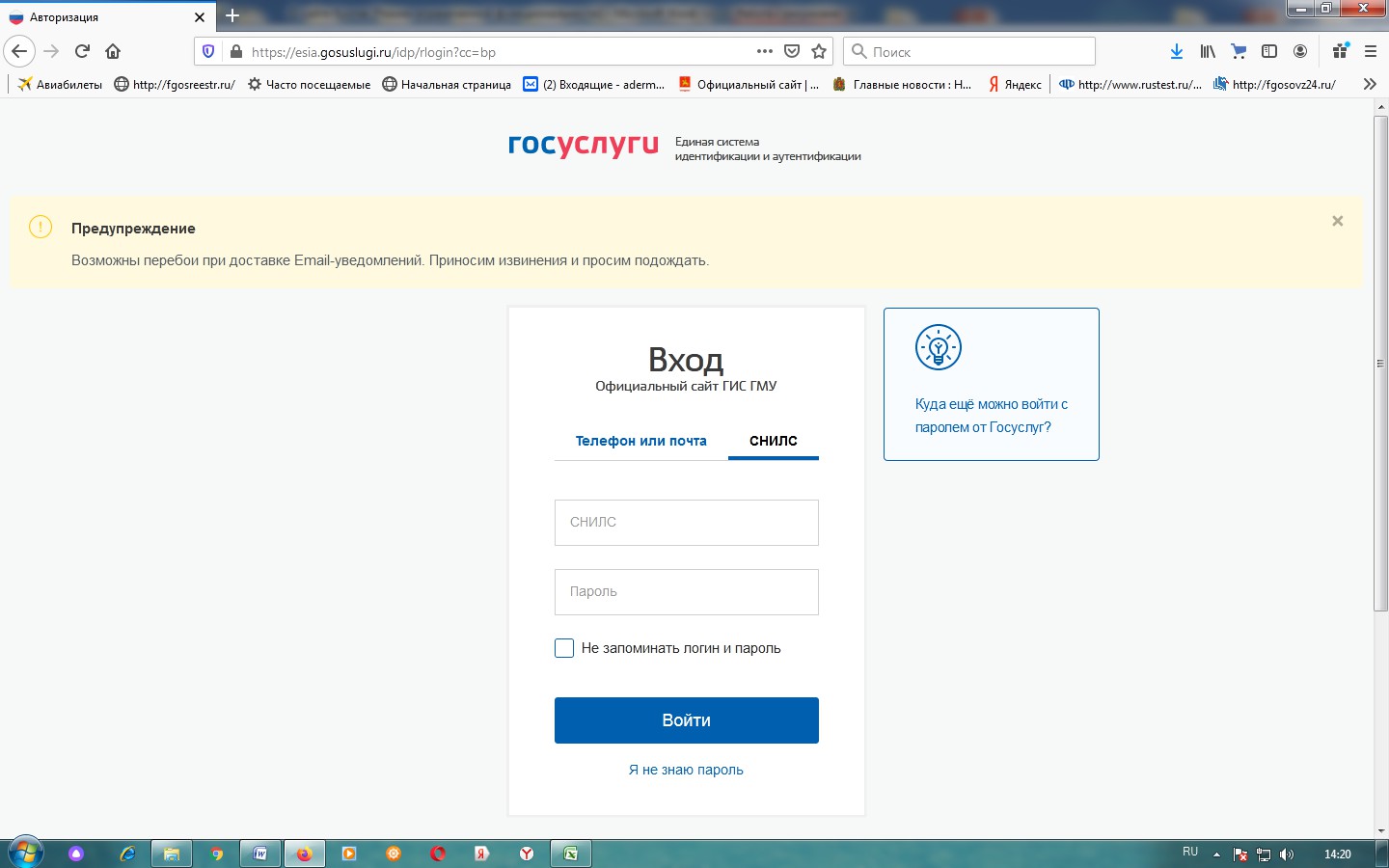 Далее перед Вами появится следующее окно, где необходимо будет нажать кнопку «Предоставить»: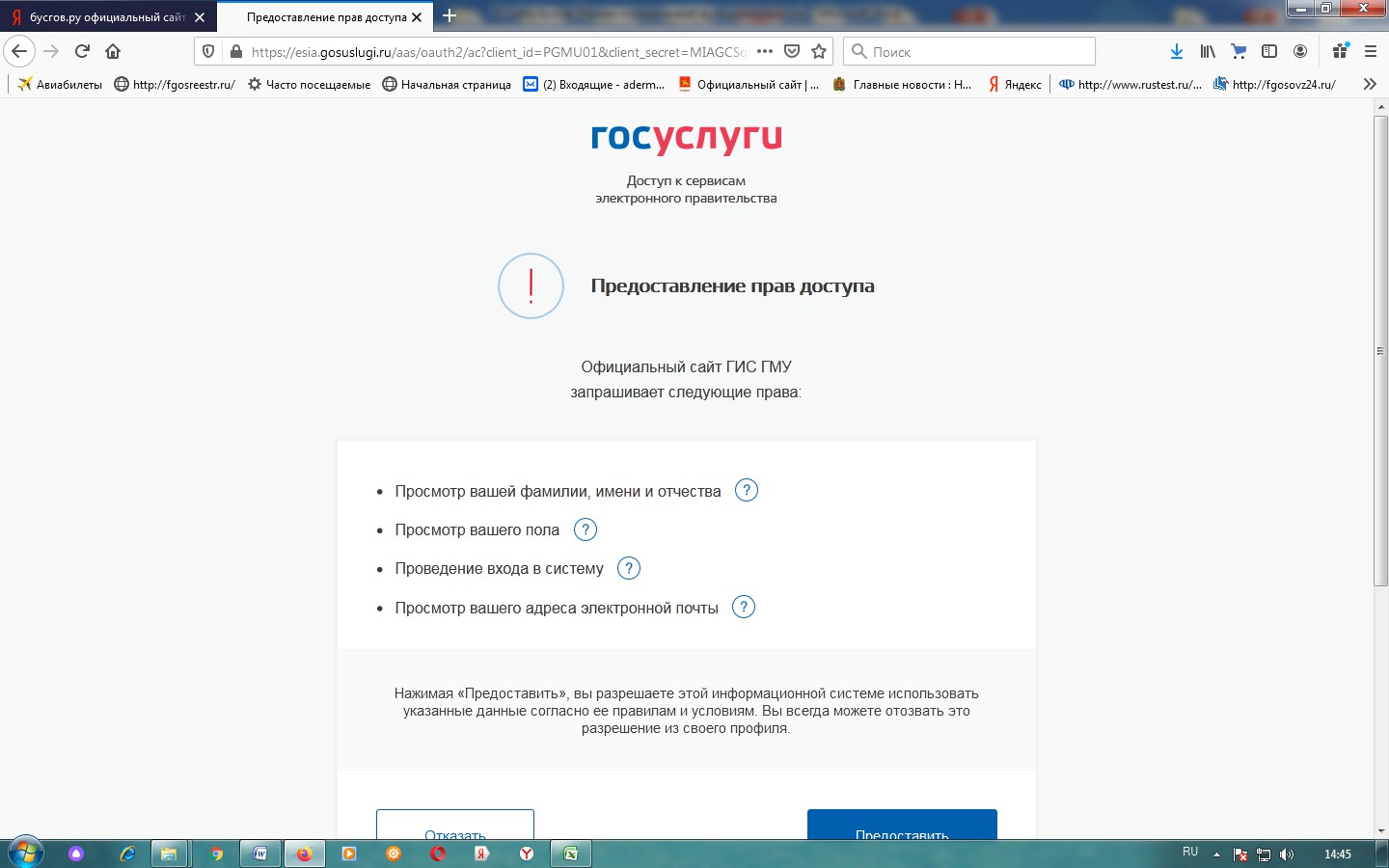 После чего Вы снова вернетесь на сайт https://bus.gov.ru/. Здесь необходимо заполнить поле «Реквизиты организации».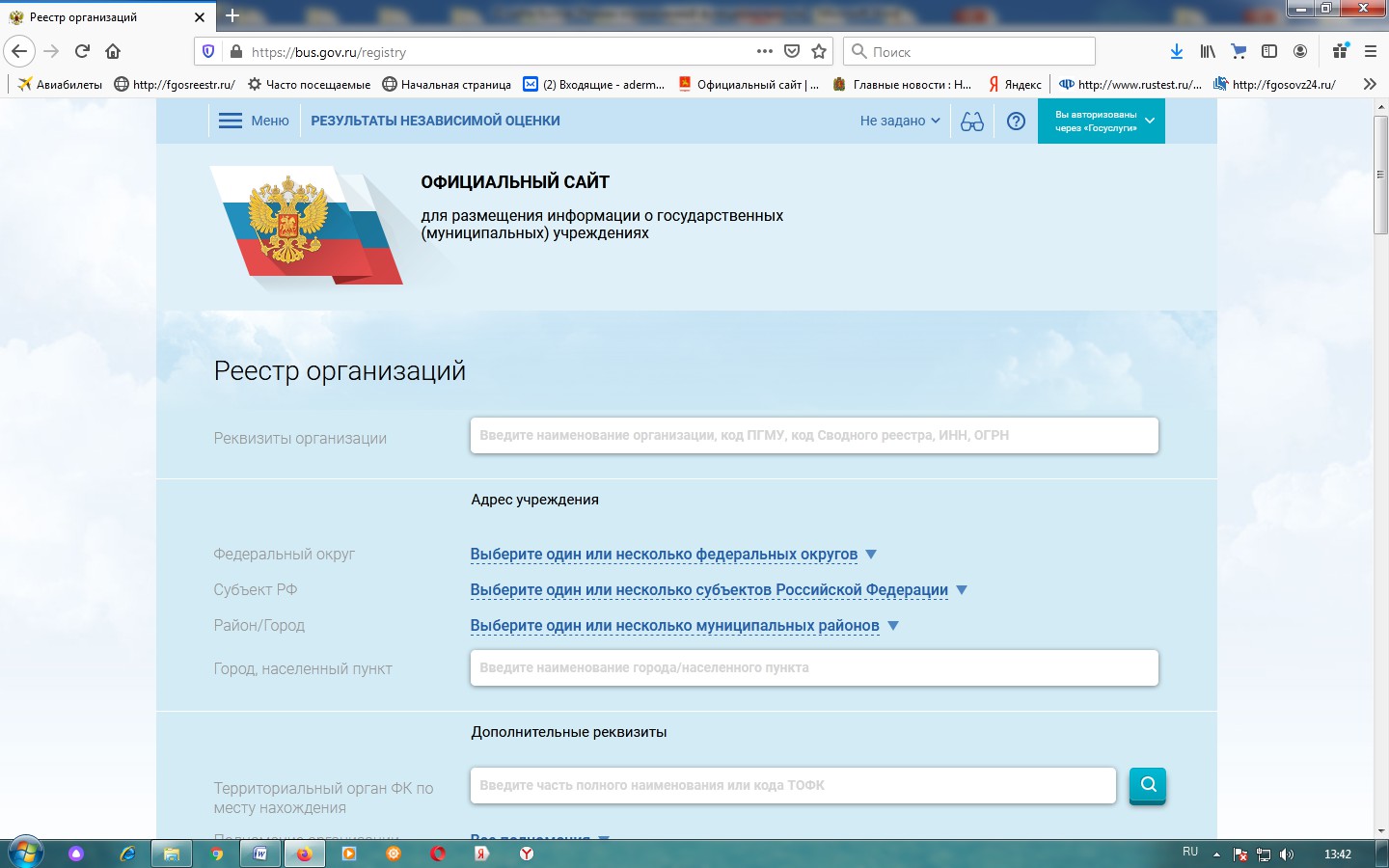 Для этого достаточно внести наименование организации – муниципальное  общеобразовательное  учреждение Шэръягская основная общеобразовательная школаДалее	необходимо	спуститься	вниз	страницы	и	перед	Вами	появится следующее окно: «Оставить отзыв»Здесь необходимо нажать кнопку «Оставить отзыв» и перед Вами откроется следующее окно, где необходимо будет заполнить все поля.В первом поле вводится фамилия, имя, отчество: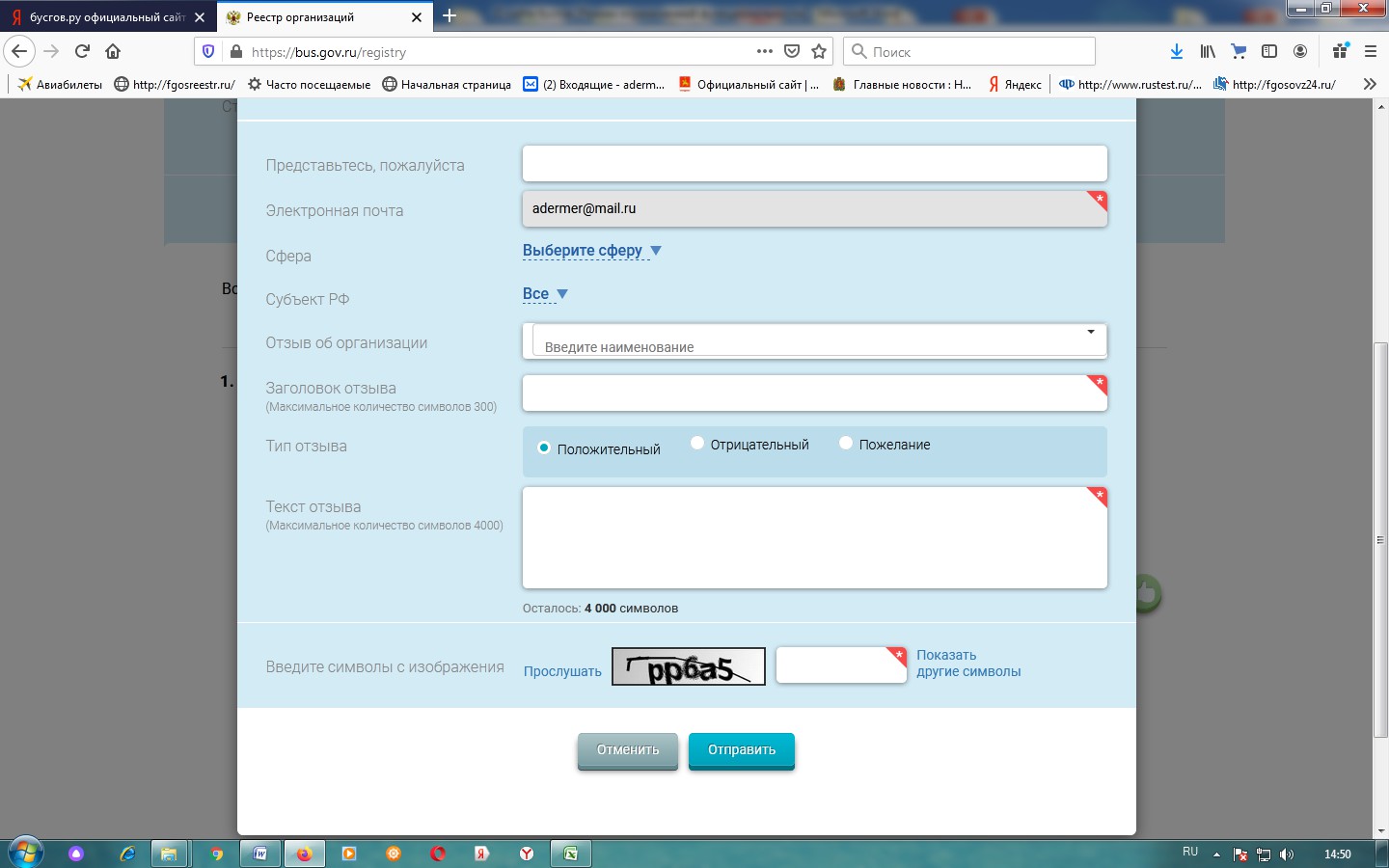 Далее вводится электронная почта: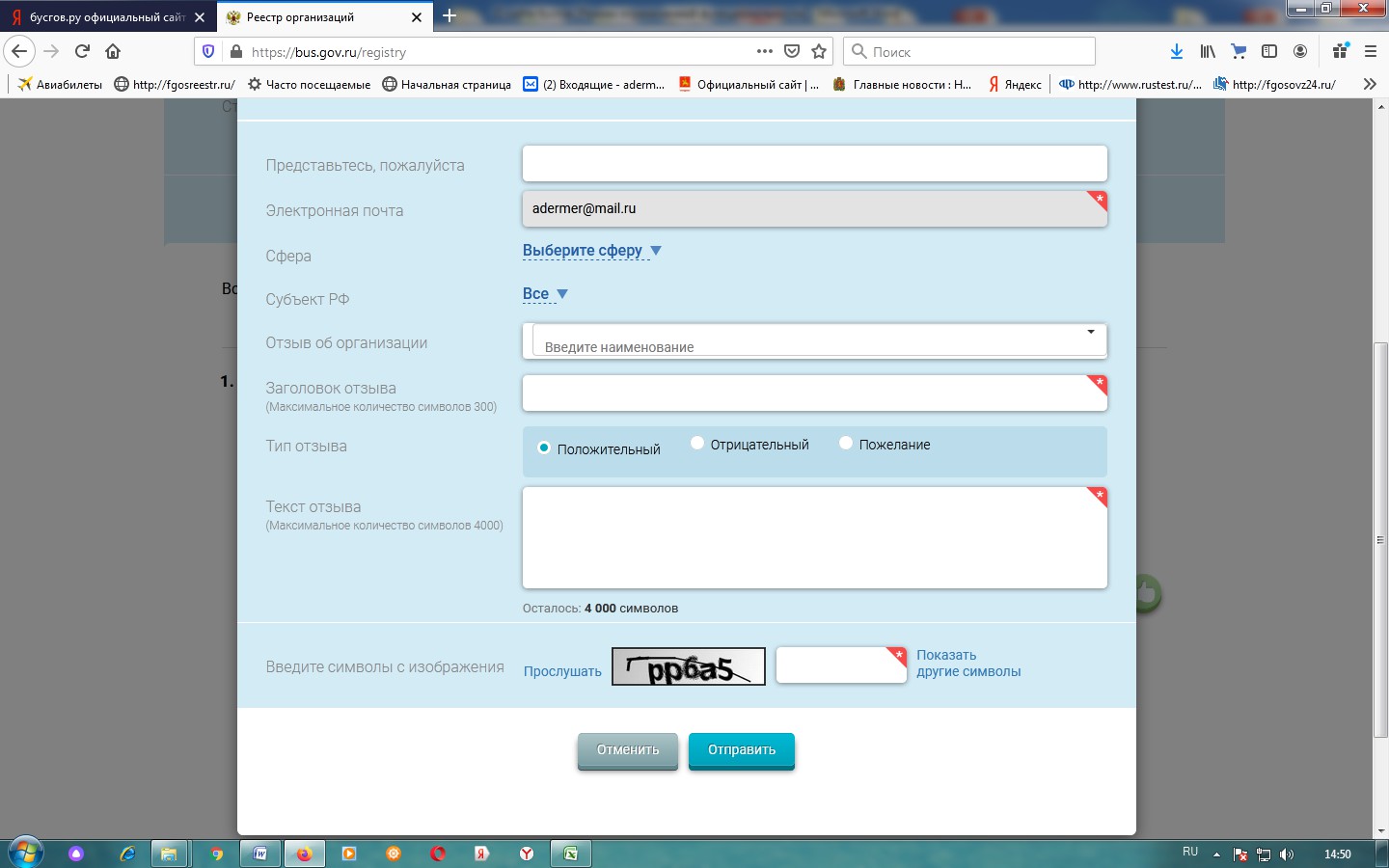 Далее необходимо выбрать сферу «Образование»: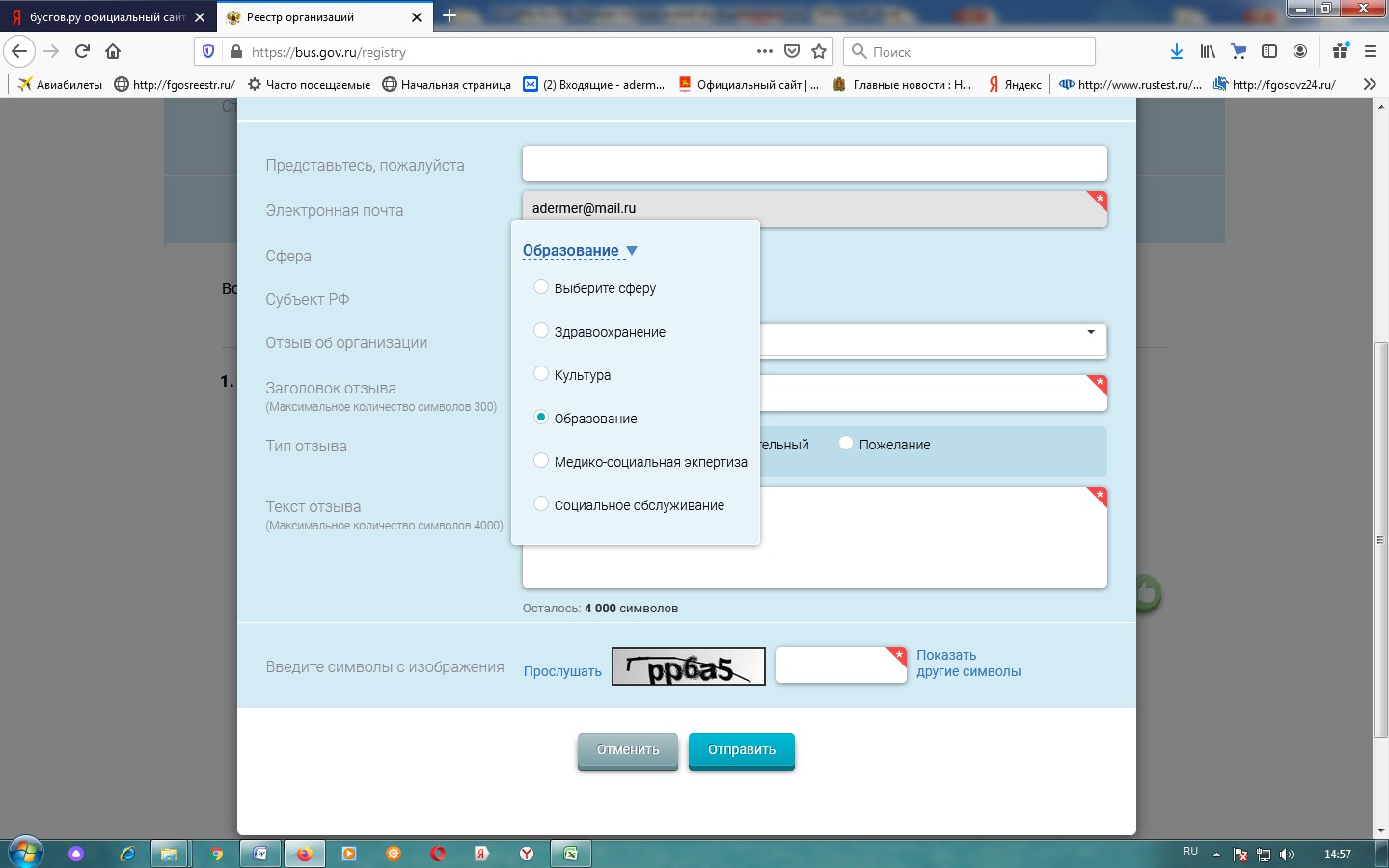 Далее выбираем субъект РФ: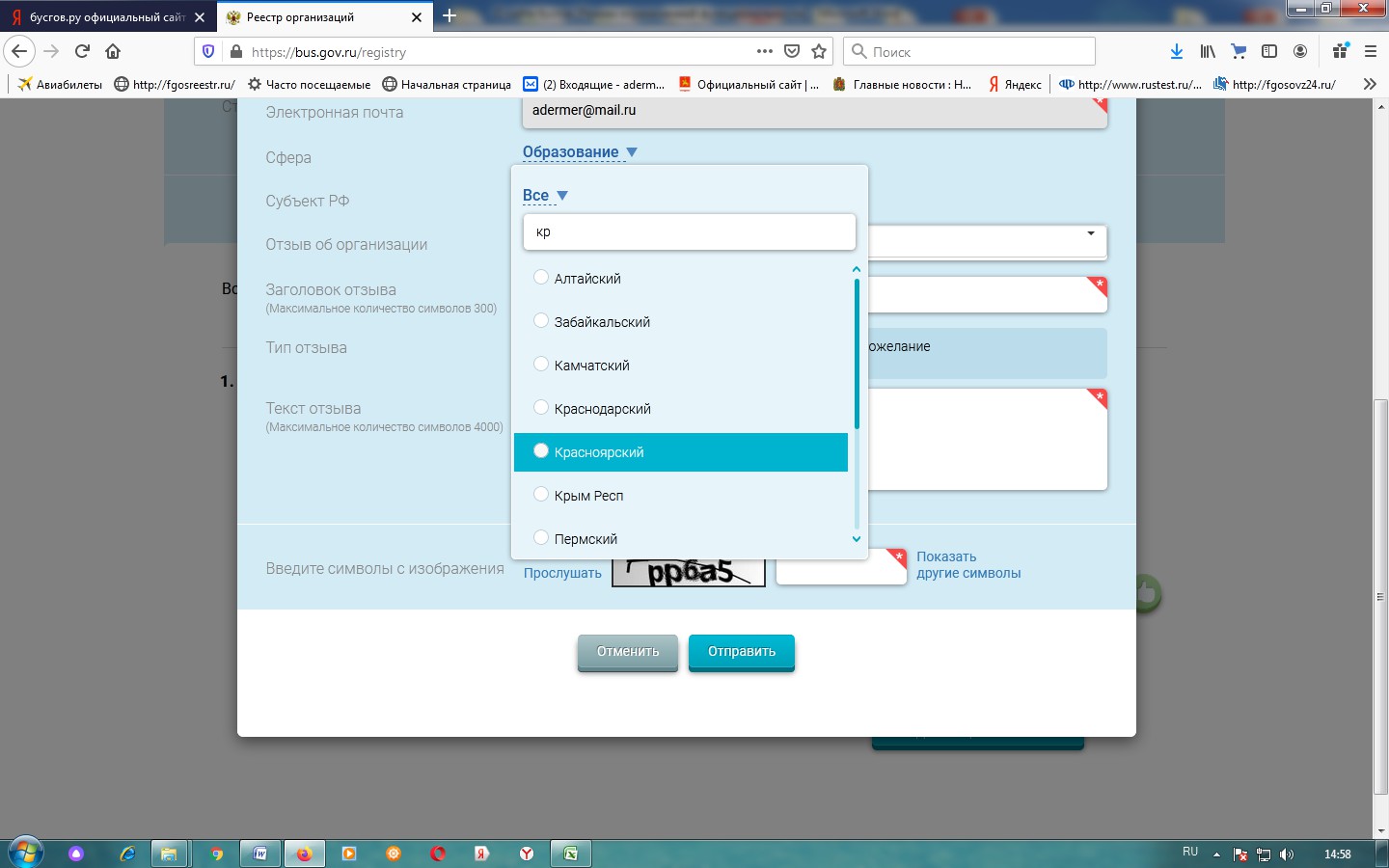 Далее выбираем организацию, о которой хотим оставить отзыв в поле «Отзыв об организации»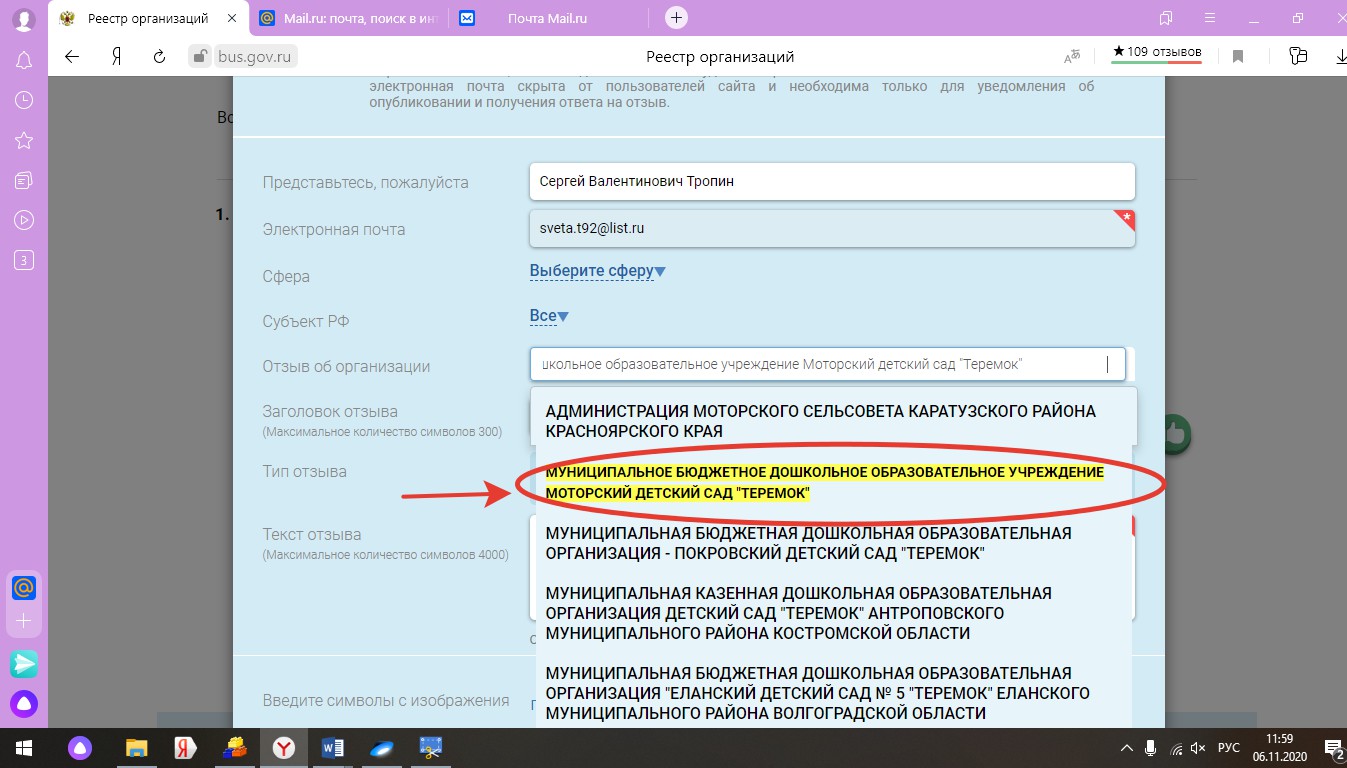 Далее заполняем поле «Заголовок отзыва»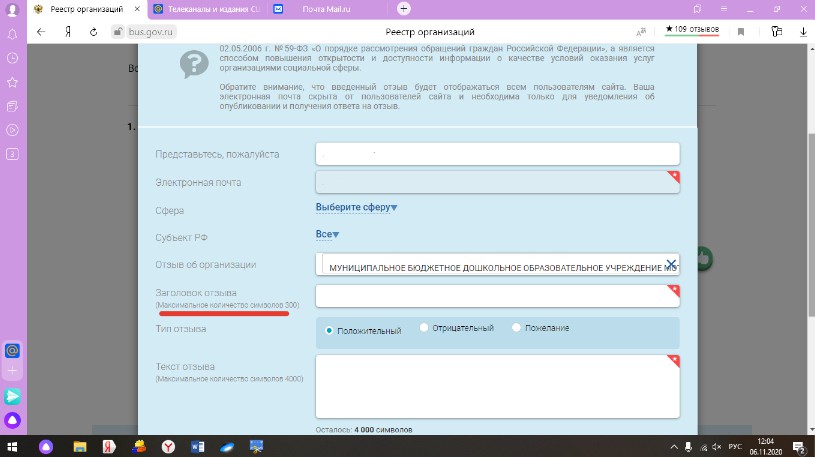 Далее необходимо выбрать тип отзыва: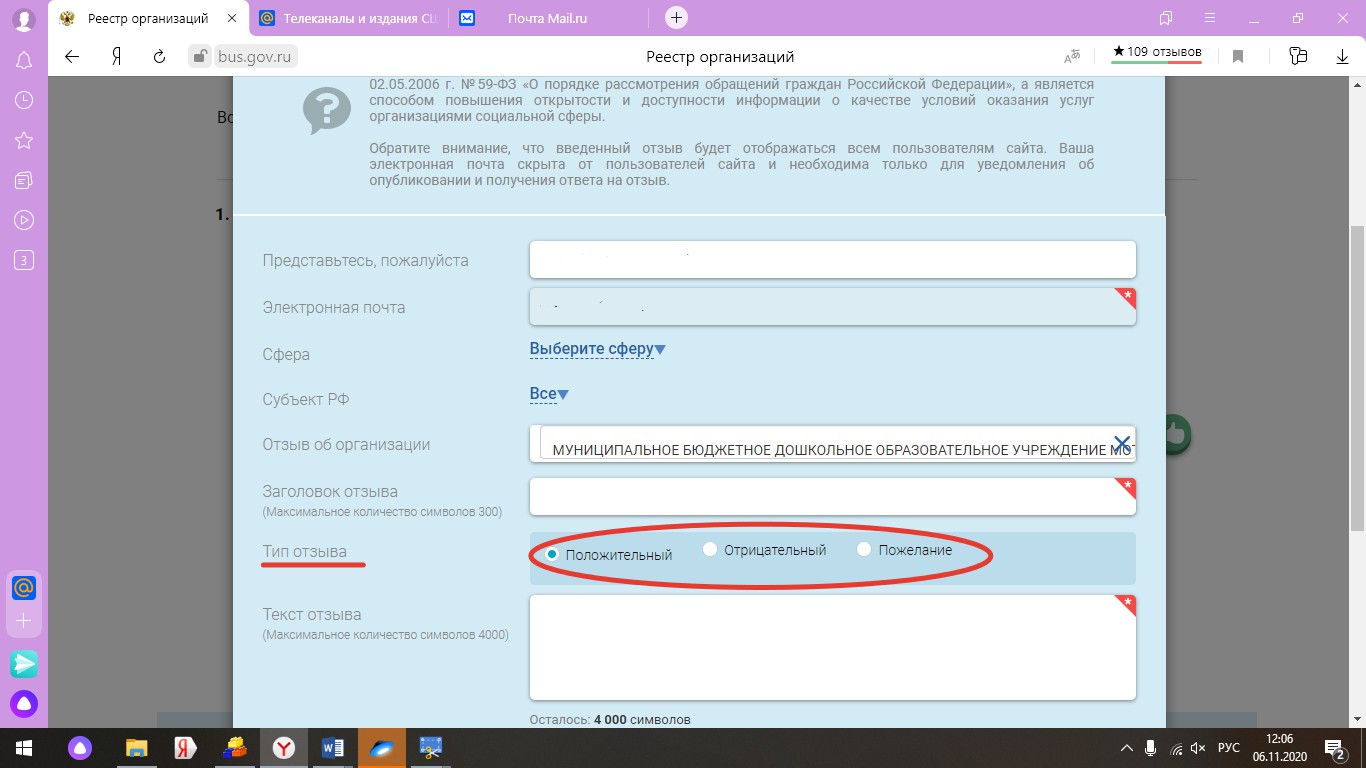 Далее вводим текст отзыва в поле: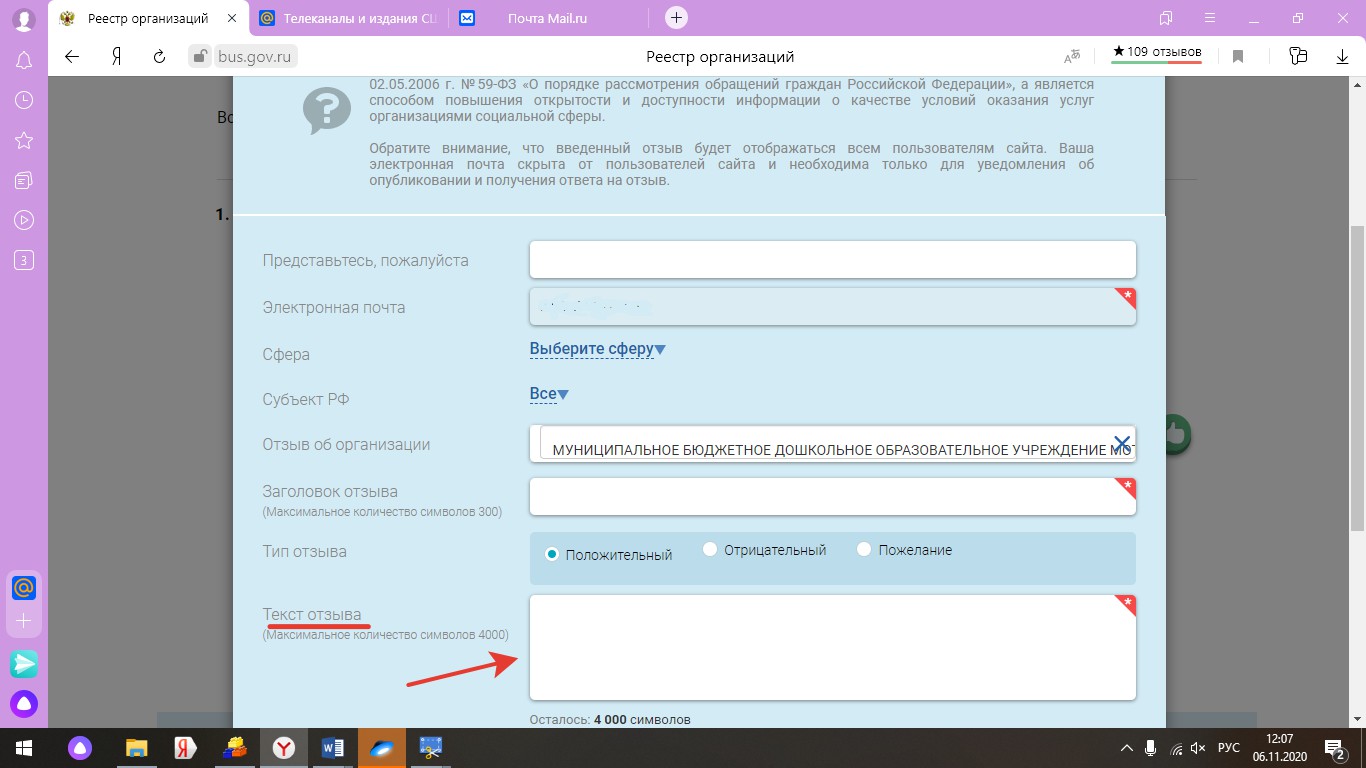 И прежде, чем отправить отзыв, необходимо ввести символы в следующем поле: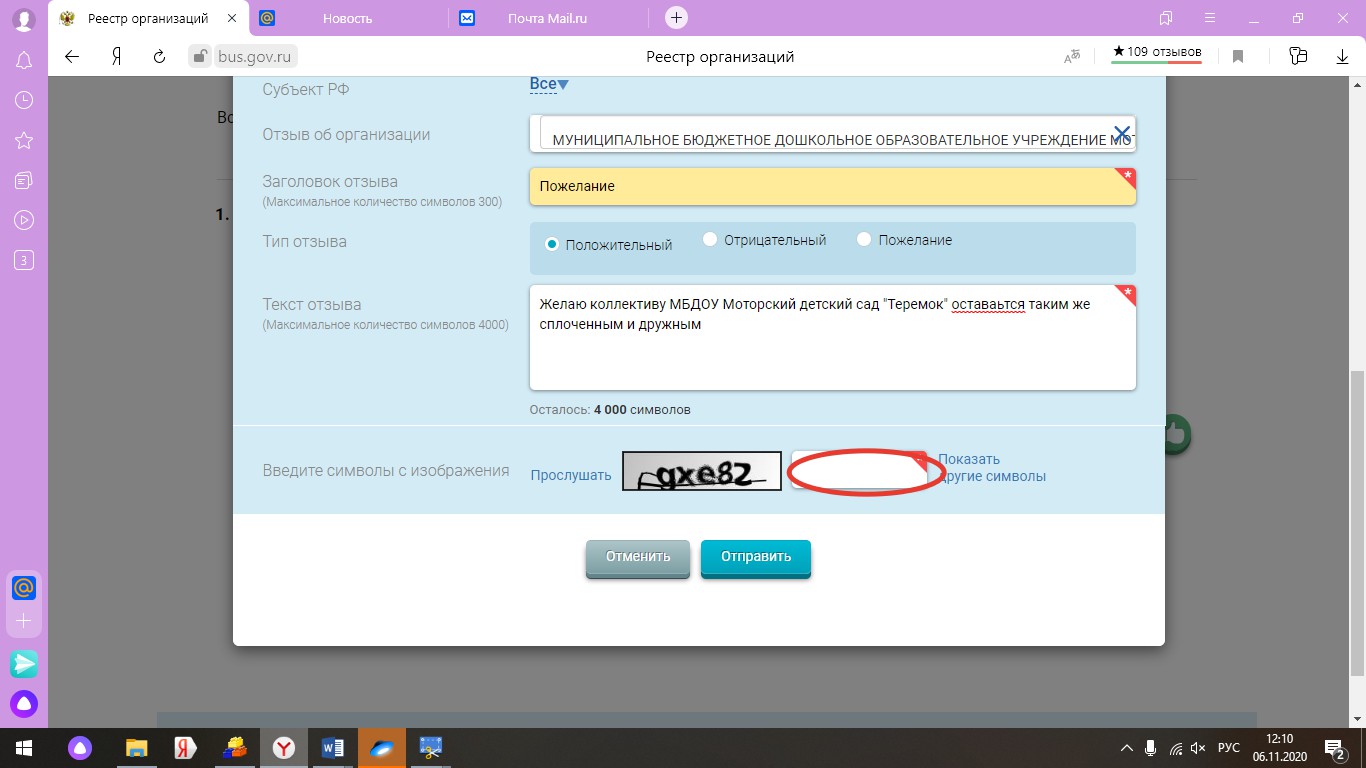 После чего необходимо нажать кнопку «Отправить»: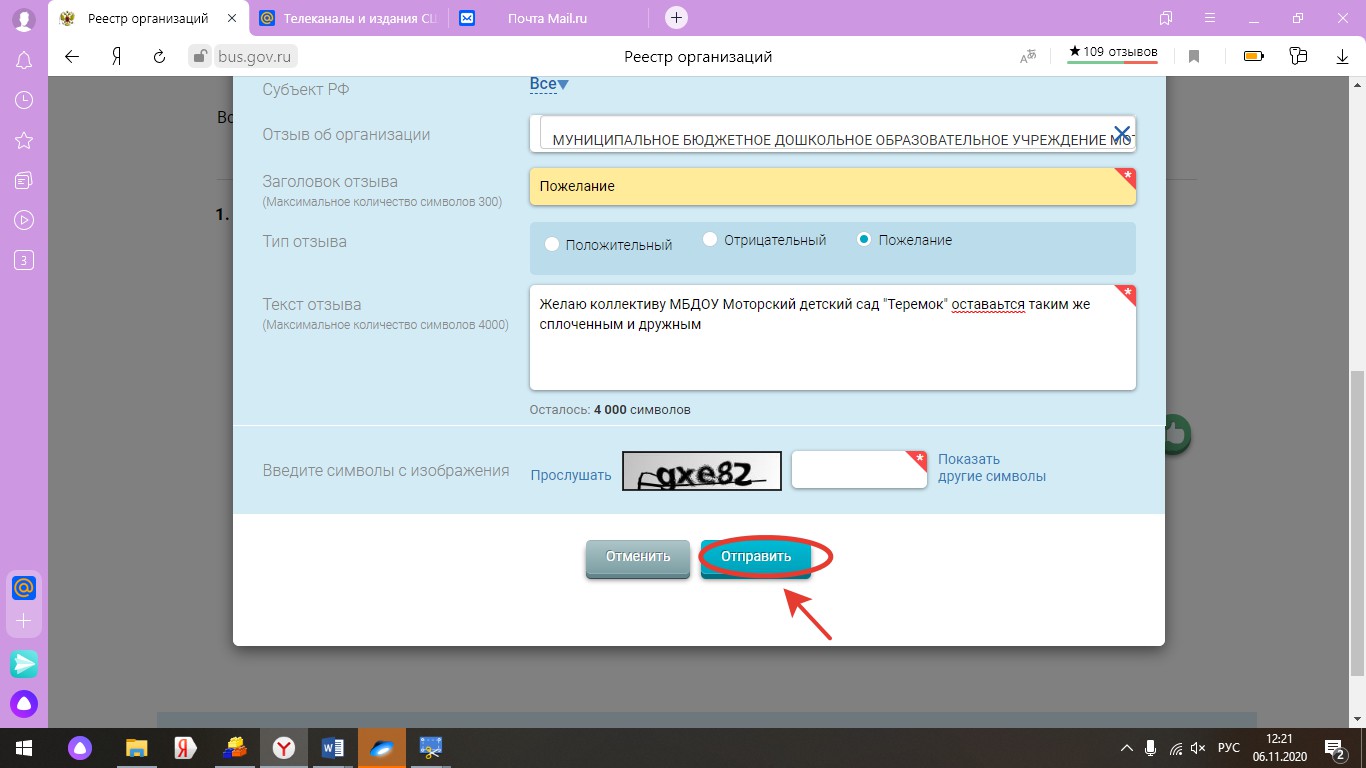 